ПРОЕКТПятое заседание                                                   	                          III-го созыва                    ҠАРАР                                                                       РЕШЕНИЕОб утверждении Порядка размещения сведений о доходах, расходах, об имуществе и обязательствах имущественного характера лиц, замещающих муниципальные должности, должности муниципальной службы в Совете и Администрации сельского поселения Бадраковский сельсовет муниципального района Бураевский район Республики Башкортостан, а также членов их семей на официальных сайтах в сети Интернет и предоставления этих сведений общероссийским средствам массовой информации для опубликования 	В соответствии с Федеральным законом от 25.12.2008 № 273-ФЗ «О противодействии коррупции», Указом Президента Российской Федерации от 08.07.2013 № 613 «Вопросы противодействия коррупции» Совет  сельского поселения Бадраковский сельсовет муниципального района Бураевский район Республики Башкортостан решил: Утвердить Порядок размещения сведений о доходах, расходах, об имуществе и обязательствах имущественного характера лиц, замещающих муниципальные должности, должности муниципальной службы в Совете и Администрации сельского поселения Бадраковский сельсовет муниципального района Бураевский район Республики Башкортостан, а также членов их семей на официальных сайтах в сети Интернет и предоставления этих сведений общероссийским средствам массовой информации для опубликования, согласно приложению. Признать утратившим силу решение Совета  сельского поселения Бадраковский сельсовет муниципального района Бураевский район Республики Башкортостан от 17.06.2013 г. № 199 «Об утверждении Порядка размещения сведений о доходах, об имуществе и обязательствах имущественного характера муниципальных служащих и членов их семей на официальном сайте Администрации сельского поселения Бадраковский сельсовет муниципального района Бураевский район и предоставления этих сведений средствам массовой информации для опубликования» с изменениями от 03.10.2014 г. ( решение № 256).Управляющими делами администрации сельского поселения Бадраковский сельсовет муниципального района Бураевский район Республики Башкортостан ознакомить лиц, замещающих муниципальные должности и должности муниципальной службы совета и администрации сельского поселения Бадраковский сельсовет муниципального района Бураевский район Республики Башкортостан, с положением, утвержденным настоящим решением, в течение пяти дней со дня издания.Настоящее решение разместить на официальном сайте администрации сельского поселения Бадраковский сельсовет муниципального района Бураевский район Республики Башкортостан в сети «Интернет».Контроль за исполнением настоящего решения оставляю за собой.Глава сельского поселения		        	И.Т.Мидатовд. Большебадраково___.04.2016 г. №___Приложение  к Решению Советасельского поселения Бадраковский сельсовет муниципального района Бураевский район Республики Башкортостан от _______2016 № __Порядок
 размещения сведений о доходах, расходах, об имуществе и обязательствах имущественного характера лиц, замещающих муниципальные должности, должности муниципальной службы в Совете и Администрации сельского поселения Бадраковский сельсовет муниципального района Бураевский район Республики Башкортостан, а также членов их семей на официальных сайтах в сети Интернет и предоставления этих сведений общероссийским средствам массовой информации для опубликования (далее − Порядок)Настоящий порядок разработан в соответствии с Указом Президента РФ от 18 мая . № 561 «Об утверждении порядка Размещения сведений о доходах, об имуществе и обязательствах имущественного характера лиц, замещающих должности, замещающих государственные должности Российской Федерации, федеральных государственных служащих и членов их семей на официальных сайтах федеральных государственных органов и государственных органов субъектов  Российской Федерации и предоставления этих сведений общероссийским средствам массовой информации для опубликования», статьей 8 Федерального закона от 25.12.2008 №273-ФЗ «О противодействии коррупции». Настоящим Порядком устанавливаются обязанности кадровой службы Администрации сельского поселения Бадраковский сельсовет муниципального района Бураевский район Республики Башкортостан по размещению сведений о доходах, об имуществе и обязательствах имущественного характера лиц, замещающих муниципальные должности и должности муниципальной службы Совета и Администрации сельского поселения Бадраковский сельсовет муниципального района Бураевский район Республики Башкортостан (далее – Совет и  Администрация) на официальном сайте Администрации, по предоставлению этих сведений средствам массовой информации для опубликования в связи с их запросами.На официальном сайте Администрации размещаются и предоставляются средствам массовой информации для опубликования в связи с их запросами сведения о доходах, об имуществе и обязательствах имущественного характера, предоставленные лицами, указанными в пунктах 2 настоящего Порядка: 3.1 перечень объектов недвижимого имущества, принадлежащих лицам, указанным в пункте 2 настоящего Порядка, их супруге (супругу) и несовершеннолетним детям на праве собственности или находящихся в их пользовании, с указанием вида, площади и страны расположения каждого из таких объектов; 3.2 перечень транспортных средств с указанием вида и марки, принадлежащих на праве собственности лицам, указанным в пункте 2 настоящего Порядка, их супруге (супругу) и несовершеннолетним детям; 3.3 декларированный годовой доход лиц, указанных в пункте 2 настоящего Порядка, их супруги (супруга) и несовершеннолетних детей; 3.4 в отношении лиц, указанных в пункте 2 настоящего Порядка, сведения об источниках получения средств, за счет которых совершены сделки по приобретению земельного участка, иного объекта недвижимого имущества, транспортного средства, ценных бумаг, долей участия, паев в уставных (складочных) капиталах организаций, если общая сумма таких сделок превышает общий доход лица, указанного в пункте 2 настоящего Порядка, и его супруги (супруга) за три последних года, предшествующих отчетному периоду. В размещаемых на официальном сайте и предоставляемых средствам массовой информации для опубликования сведениях о доходах, об имуществе и обязательствах имущественного характера запрещается указывать: 4.1 иные сведения (кроме указанных в пункте 2 настоящего Порядка) о доходах лиц, указанных в пункте 2 настоящего Порядка, его супруги (супруга) и несовершеннолетних детей, об имуществе, принадлежащем на праве собственности названным лицам, и об их обязательствах имущественного характера;4.2 персональные данные супруги (супруга), детей и иных членов семьи лиц, указанных в пункте 2 настоящего Порядка; 4.3 данные, позволяющие определить место жительства, почтовый адрес, телефон и иные индивидуальные средства коммуникации лиц, указанных в пункте 2 настоящего Порядка, его супруги (супруга), детей и иных членов семьи; 4.4 данные, позволяющие определить местонахождение объектов недвижимого имущества, принадлежащих лицам, указанным в пункте 2 настоящего Порядка, его супруге (супругу), детям, иным членам семьи на праве собственности или находящихся в их пользовании; 4.5 информацию, отнесенную к государственной тайне или являющуюся конфиденциальной. Сведения о доходах, расходах, об имуществе и обязательствах имущественного характера за весь период замещения должностей, указанных в пунктах 2 настоящего Порядка, находятся на официальных сайтах и ежегодно обновляются в течение 14 рабочих дней со дня истечения срока, установленного для их подачи. Кадровая служба Администрации район обеспечивает создание на официальном сайте раздела для размещения соответствующих сведений о доходах, об имуществе и обязательствах имущественного характера.Размещение на официальном сайте сведений о доходах, об имуществе и обязательствах имущественного характера, указанных в пункте 2 настоящего Порядка, обеспечивается кадровой службой Администрации.Работник кадровой службы Администрации: 8.1 в течение трех рабочих дней со дня поступления запроса от средств массовой информации сообщают о нем лицу, в отношении которого поступил запрос; 8.2 в течение семи рабочих дней со дня поступления запроса от средств массовой информации обеспечивают предоставление ему сведений, указанных в пункте 2 настоящего Порядка, в том случае, если запрашиваемые сведения отсутствуют на официальных сайтах. При размещении сведений о доходах, об имуществе и обязательствах имущественного характера лиц, указанных в пункте 2 и членов их семей на официальном сайте и предоставлении этих сведений средствам массовой информации для опубликования, кадровая служба Администрации обеспечивает исполнение требований Федерального закона от 27.07.2006 № 152-ФЗ «О персональных данных»Работник кадровой службы Администрации несет в соответствии с законодательством Российской Федерации ответственность за несоблюдение настоящего Порядка, а также за разглашение сведений, отнесенных к государственной тайне или являющихся конфиденциальными.Управляющий делами				 А.АхуноваБАШКОРТОСТАН РЕСПУБЛИКАҺЫБОРАЙ РАЙОНЫ МУНИЦИПАЛЬ РАЙОНЫНЫҢ БАЗРАК АУЫЛ СОВЕТЫ
АУЫЛ БИЛӘМӘҺЕ СОВЕТЫ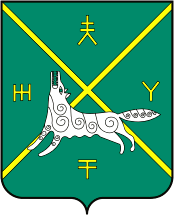 СОВЕТ СЕЛЬСКОГО ПОСЕЛЕНИЯ БАДРАКОВСКИЙ СЕЛЬСОВЕТ МУНИЦИПАЛЬНОГО РАЙОНА БУРАЕВСКИЙ РАЙОН РЕСПУБЛИКИ БАШКОРТОСТАН